Atleticko – futbalový klub Nové Mesto nad Váhom, o. z. (v skratke „AFC“)Športová 22, 915 01 Nové Mesto nad Váhom, IČO: 34 009 159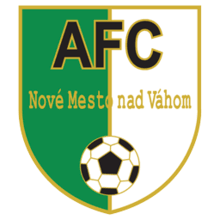 R O  D I  Č O  V  S  K  Ý   P R Í S  P E V  O  K	Hráč riadne registrovaný vo futbalovom klube AFC a zúčastňujúci sa tréningového procesu platí rodičovský príspevok, ktorý slúži na činnosť Atleticko – futbalového klubu Nové Mesto nad Váhom, o. z. s tým, že tento príspevok bude použitý výlučne na podporu a rozvoj mládeže vo futbalovom klube. Rodičovské príspevky je potrebné uhrádzať na účet Atleticko – futbalového klubu Nové Mesto nad Váhom, o. z. vedený v Prima banka Slovensko, a. s., IBAN: SK93 5600 0000 0063 0588 8001. V správe pre prijímateľa je platiteľ povinný uviesť meno a priezvisko hráča. 	Novoregistrované deti vo futbalovom klube majú jednomesačnú bezplatnú skúšobnú dobu.	Rodičovský  príspevok je možné uhradiť jednorázovo na začiatku sezóny vo výške 165,- €, alebo v mesačných splátkach po 15,- €, a to najneskôr k 15. dňu aktuálneho mesiaca. 	V prípade ak je v klube zaregistrovaných viacero súrodencov, za 2 (druhého) a každého ďalšieho súrodenca/hráča, sa platí rodičovský príspevok iba vo výške 50% jednorázovej/mesačnej platby.A) Každý rodič, ktorý poukáže všetky získané 2% z dane za príslušný kalendárny rok pre futbalový klub AFC, dostane úľavu na ročnom príspevku, ktorý platí za dieťa počas sezóny a to vo výške 50 % zo získaných 2% z dane. Rodič nám buď odovzdá vyplnené tlačivá a tie zanesieme na daňový úrad, alebo ich môže odovzdať priamo daňovému úradu a v tom prípade nám zašle  na mail afcnmnv@gmail.com potvrdené tlačivá daňovým úradom, teda kópiu potvrdenia a vyhlásenia za zamestnanca, alebo kópiu potvrdenia z daňového priznania.  	Príklad: Ak rodič získa na 2% z dane sumu celkovo vo výške 100,- €, z ročného príspevku sa mu odráta 50,- € (teda 50 % zo získaných 2% z dane). B) Každý rodič, ktorý získa pre náš klub nového partnera, ktorý bude do klubu prispievať, dostane úľavu na ročnom príspevku, ktorý platí za dieťa počas sezóny a to vo výške 50 % zo získaného „sponzorského“ príspevku.	Príklad: Ak rodič získa sponzora, ktorý prispeje sumou 100,- €, z ročného príspevku sa mu odráta 50,- € (teda 50 % z výšky „sponzorského“ príspevku).